Πληροφορίες:  	343ΚΟΙΝ:	Πίνακας Αποδεκτών: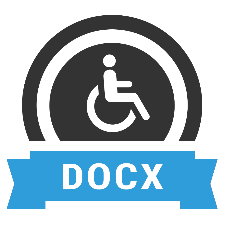 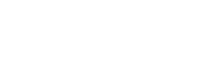 